Innehållsförteckning  1.	Allmän information om Lifecare	22.	Inloggning	33.	Menysida	44.	Information om Patient	55.	Inskrivningsmeddelande	66.	Kvittera vårdbegäran	77.	Akutmottagningen läser och kvitterar vårdbegäran	88.	Beräknat utskrivningsdatum	89.	Inneliggande patienter	910.	Fast vårdkontakt/vårdkontakt	911.	Skapa planeringsunderlag	1012.	Utskrivningsplanering vid blått, grönt, gult eller rött spår	1113.	Generellt meddelande	1114.	Skriva ett generellt meddelande	1115.	Hemgångsklar	1116.	Patientinformation	1217.	SIP innan utskrivning från slutenvården	1418.	Registrera Utskrivningsklar	1719.	Återta utskrivningsklar	1720.	Återkalla kallelse till SIP	1821.	Skapa utskrivningsmeddelande	1822.	Registrera avliden, flytta patienten till annan avdelning och visa avdelningsbyten	1923.	Avbryta process	1924.	För att ta del en SIP från tidigare vårdprocess	2025.	”ÖPPNA PROCESS” och funktion att ”SKRIVA IN PATIENT” saknas	2126.	Skriva in patient då utskrivningsmeddelandet inte är kvitterat	2227.	Inaktivera påminnelse uppföljning och planerad uppföljning i kalendern	2328.	Lägg till ny deltagare i SIP:en	2429.	SIP-blankett då digital SIP inte kan användas	25På Vårdgivarwebben för Trygg och effektiv utskrivning finns  Anvisning och Samverkansrutin för vård- och omsorgsplanering i öppenvården och utskrivningsplanering från slutenvården.Allmän information om LifecareLifecare är ett webbaserat IT-stöd för Samordnad planering mellan slutenvård, närsjukvård, psykiatrisk öppenvård och Hallands kommuner.Vårdenheter och medarbetaruppdragLifecare Samordnad planering är ett webbaserat system som bygger på att du som användare måste vara behörig genom ett medarbetaruppdrag för att kunna logga in och använda Lifecare. Medarbetaruppdragen är kopplade till vårdenheter och innehåller en inre sekretessgräns för att säkerställa patienternas säkerhet. Nedan beskrivs de olika begreppen.MedarbetaruppdragMedarbetaruppdraget styr vilken vårdenhet du är behörig att arbeta mot och vilka behörigheter du har inom det specifika medarbetaruppdraget. Ett medarbetaruppdrag är endast kopplat mot en vårdenhet.VårdenhetEn vårdenhet är en betäckning för en enhet som är ett inre sekretessområde. Detta innebär att information om patienter och meddelanden rörande patienter som har en tillhörighet inom en vårdenhet inte kan ses av personal som inte har ett medarbetaruppdrag att arbeta mot den vårdenheten. Som personal kan du ha flera medarbetaruppdrag för att kunna arbeta mot flera vårdenheter.AvdelningEn vårdenhet kan innehålla flera avdelningar. Du kan bara vara inloggad mot en avdelning åt gången.Lifecare har loggningsfunktion och detta sker av utsedd person på din enhet.Byte av uppdrag och avdelningFör att byta uppdrag eller avdelning så klickar du på nedåtpilen jämte ditt namn längst upp till höger. Då får du fram information om vilket uppdrag och vilken avdelning du för tillfället är inloggad mot. Du har även möjlighet att välja att byta uppdrag eller ändra avdelning samt att logga ut. 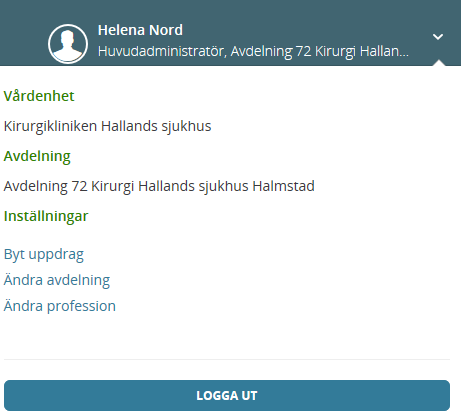 InloggningInloggningslänk till Lifecarehttps://regionhalland.service.tieto.com/Inloggning i LifecareInloggning kräver att du har ett SITHS-kort Skriv in din LegitimeringskodStäll in rätt profession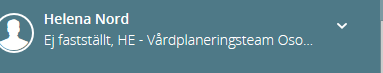 Första gången du som legitimerad personal loggar in i Lifecare är professionen okänd, det står ”Ej fastställt”. Du måste ställa in rätt profession. Det gör du genom att klicka på nedåtpilen jämte ditt namn längst upp till höger. Då får du fram information om vilket uppdrag och vilken avdelning du för tillfället är inloggad mot. Du väljer här att ändra profession och ställ sedan in korrekt profession i rullistan och klick på att ändra. Legitimerad personal måste tänka på att ställa in professionen på varje medarbetaruppdrag de loggar in med.Du som inte är legitimerad och ditt uppdrag är skapat direkt i Lifecare där står redan profession angivetVid utloggningNär du loggar ut från Lifecare ska du klicka på knappen Logga ut och stänga ner hela webbläsaren innan du tar ut ditt SITHS-kort ur kortläsaren eller den bärbara datorn.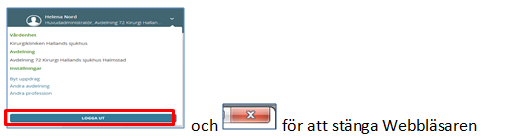 Menysida 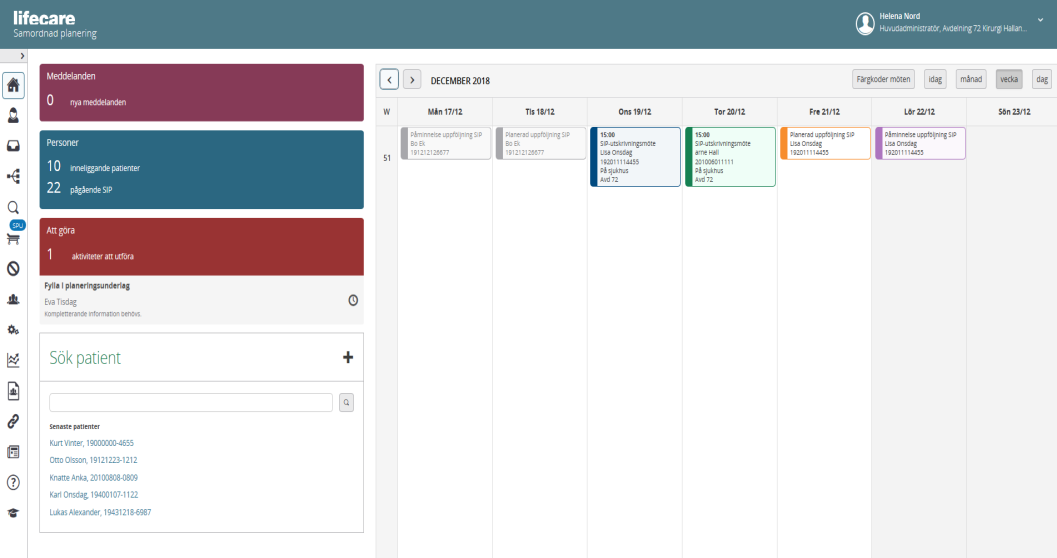 Symbolernas förklaringAntal symboler är beroende på din behörighet. 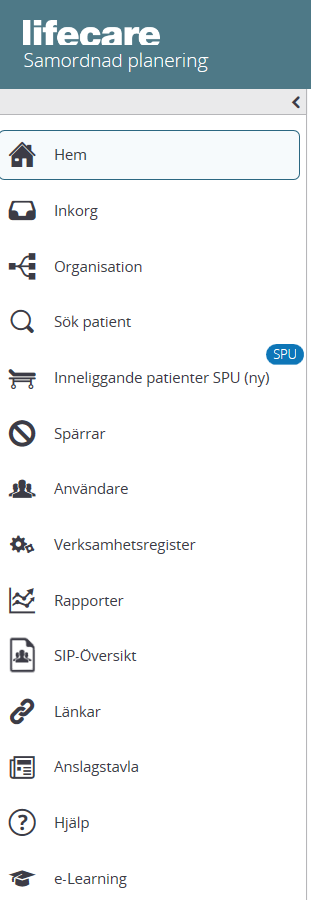 Kalendern: De inbokade mötena har olika färger (Knappen med förklaringar finns ovanför veckodagarna)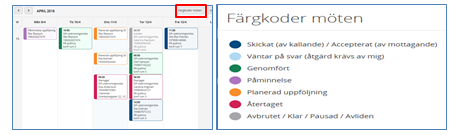 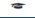 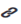 Fortsättning förklaring av Meny sidan:MeddelanderutanFinns det en siffra i denna ruta, då finns det ett nytt meddelande som ska kvittera. PersonrutanAntal aktuella patienter i respektive process.”Att göra” ruta visas antalet aktiviteter att utföraAntal patienter som saknar uppgifter i Lifecare:Påminnelse för att registrera beräknat utskrivningsdatumPåminnelse att fylla i planeringsunderlaget 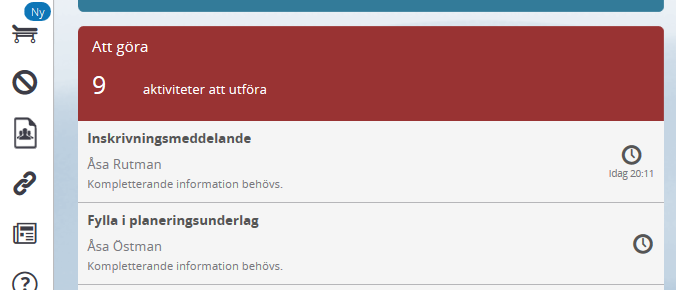  Information om PatientPersonuppgifter: 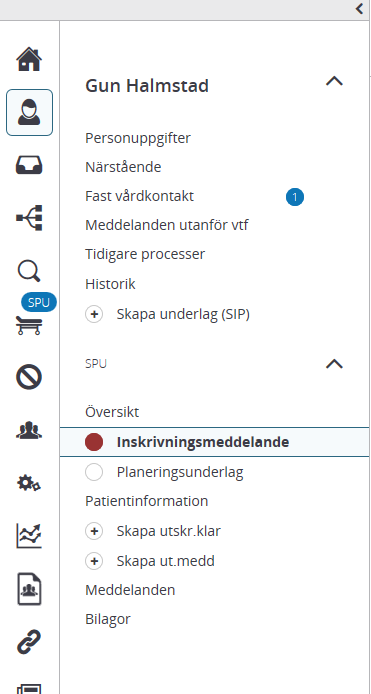 Patientens namn, personnr, adress, kommuntillhörighet, vårdcentral där patienten är listad. Hämtas från befolkningsregistret.Kommunen registrerar enhetstillhörighet om patienten har insatser av dem.Psykiatrisk öppenvård registrerar om patienten är kopplad till dem. Det innebär att de enheter som är registrerade här kommer med som part när slutenvården skickar ett inskrivningsmeddelande.Närstående: Närståendes namn, adress och telefonnummerFast vårdkontakt:Närsjukvården/psykiatrisk öppenvård registrerar fast vårdkontakt. De registrerar också Fast läkarkontakt Vb.Kommunen registrerar patientansvarig sjuksköterskaMeddelande utanför vtf (vårdtillfälle)Härifrån skickar man meddelanden utan att patienten är inskriven på sjukhuset. (ex. mellan kommun och vårdcentralen)Om patienten avlider eller man avbryter en vårdkedja kommer det också som ett meddelande utanför vtf.Tidigare processer:Här visas patientens tidigare vårdplaneringar. Genom att klicka på respektive kolumnrubrik kommer man till aktuellt meddelande. Historik: Man kan se ändringar i personuppgifter, vem som varit inloggad på patientenSkapa underlag (SIP): Används av närsjukvården Utskrivningsplanering från slutenvårdInskrivningsmeddelandeInskrivningsmeddelande ska skickas på de patienter som har insatser från kommunen eller nya patienter som kommer att behöva insatser av kommunen efter utskrivningenSkriv patientens personnummer klicka på sök knappen 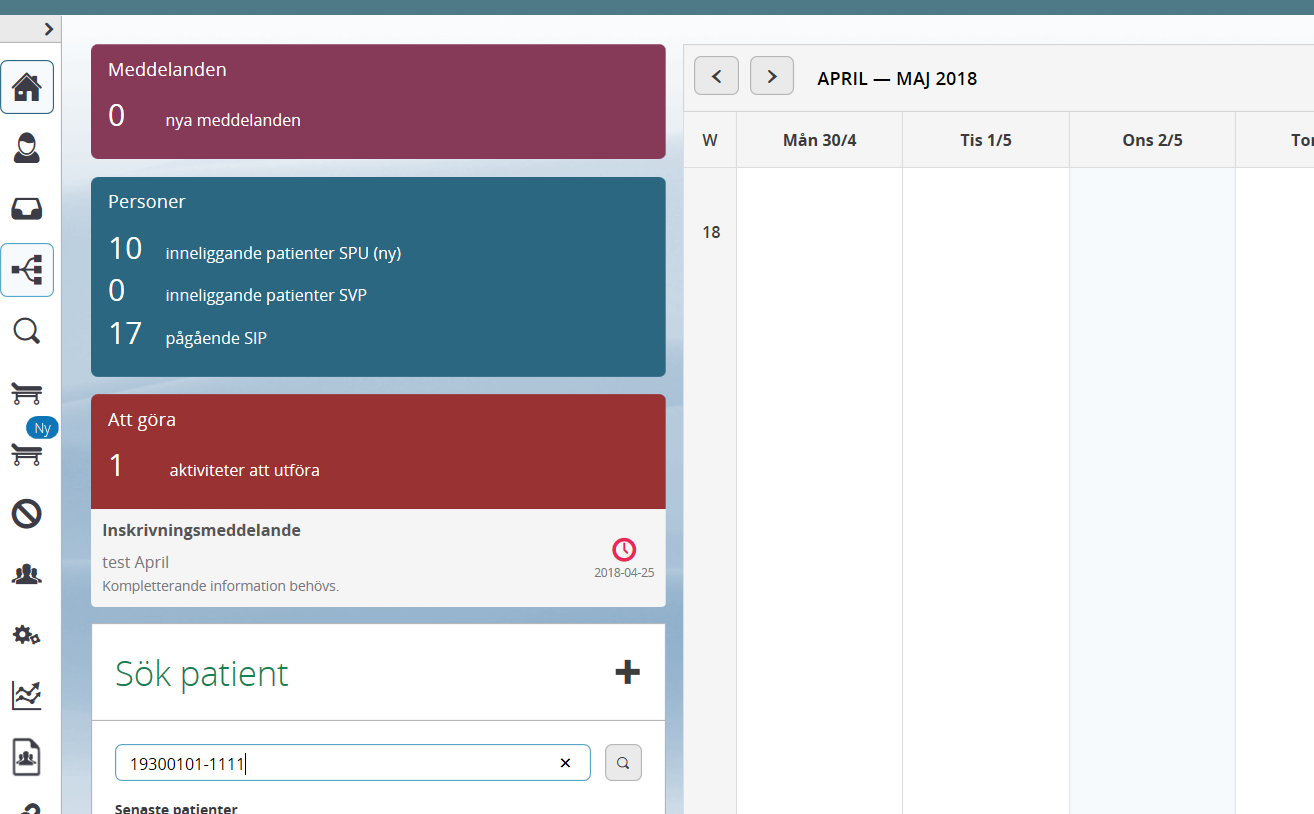 Patientens personuppgifter visas till höger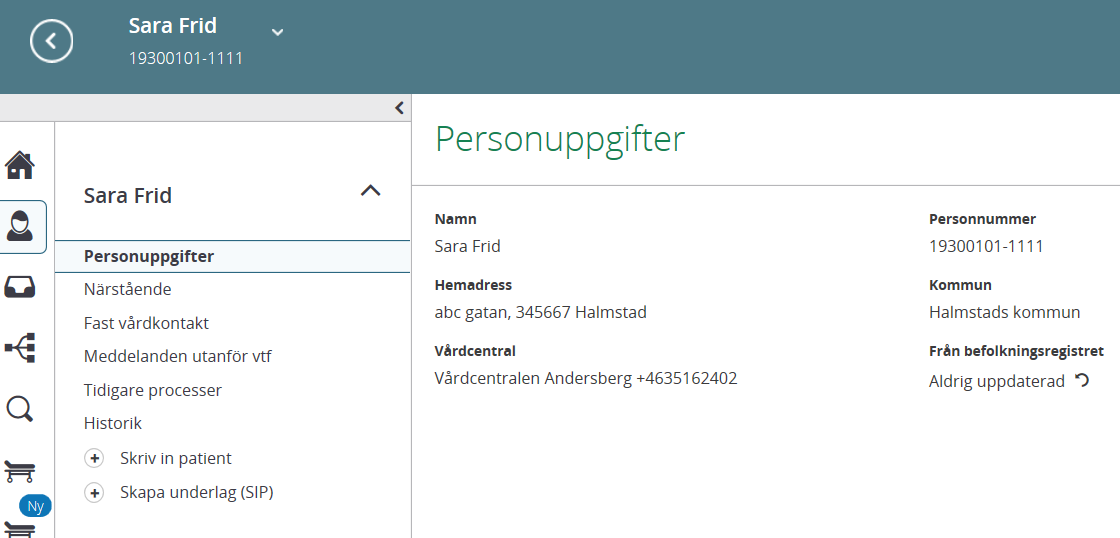 Klicka sedan på skriv in patientFråga patienten om samtycke till informationsöverföring och Nationella Patientöversikten (NPÖ) och registrera detta på inskrivningsmeddelandet. Tryck på ”NÄSTA”Har kommunen skrivit en vårdbegäran kontrollera att båda samtyckena är ifyllda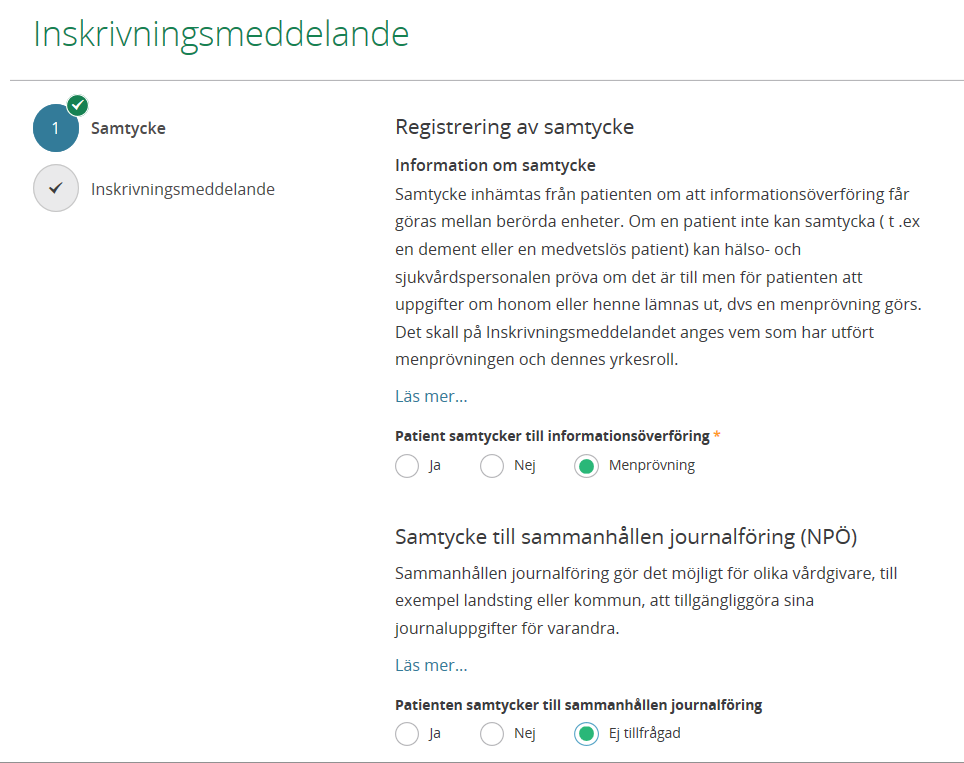 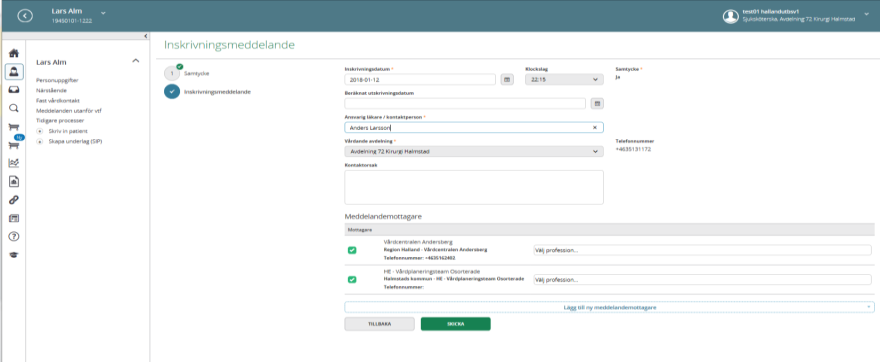 Fyll i inskrivningsmeddelandet:Inskrivningsdatum och klockslag Om du vet beräknat utskrivningsdatum fyll i dettaAnsvarig läkare/kontaktpersonKontrollera så att rätt avdelning är ifylld Skriv i rutan ” Kontaktorsak”Mottagare av meddelande, lägg inte till och plocka inte bort mottagare!Skriv in patient även om tidigare utskrivningsmeddelande inte är kvitterat av alla parter, se punkt 26 Kvittera vårdbegäranSlutenvården kvitterar vårdbegäran som kommer från kommunens sjuksköterskor snarast.Avdelningen kvitterar vårdbegäran:Sök patienten via menysidanOm vårdbegäran är okvitterad finns en ”blå boll” framför vårdbegäran på inneliggandelistan eller på patientens flöde. Har akutmottagningen redan kvitterat är ”bollen grön”.  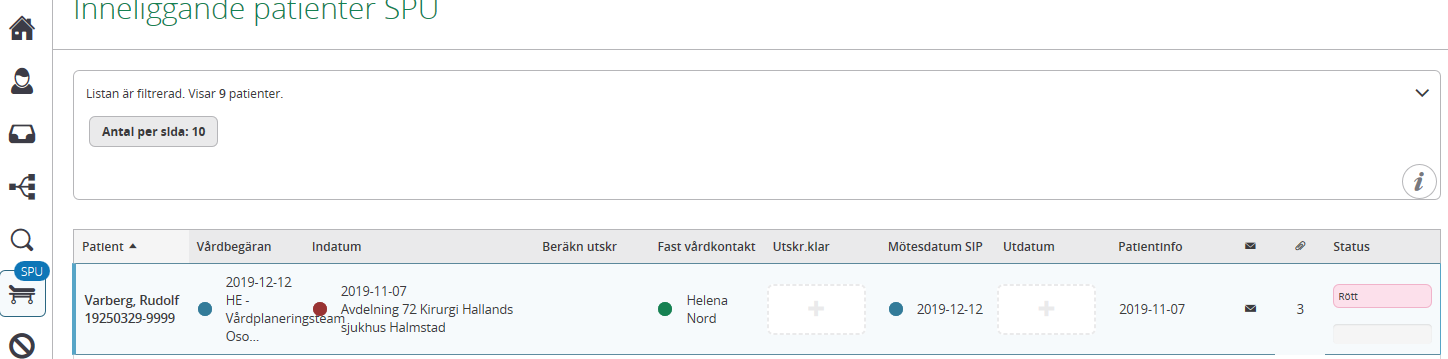 Akutmottagningen läser och kvitterar vårdbegäranGå in på akutmottagningens inkorgMarkera Region Halland och meddelandetyp: ”Vårdbegäran”, se bild nedan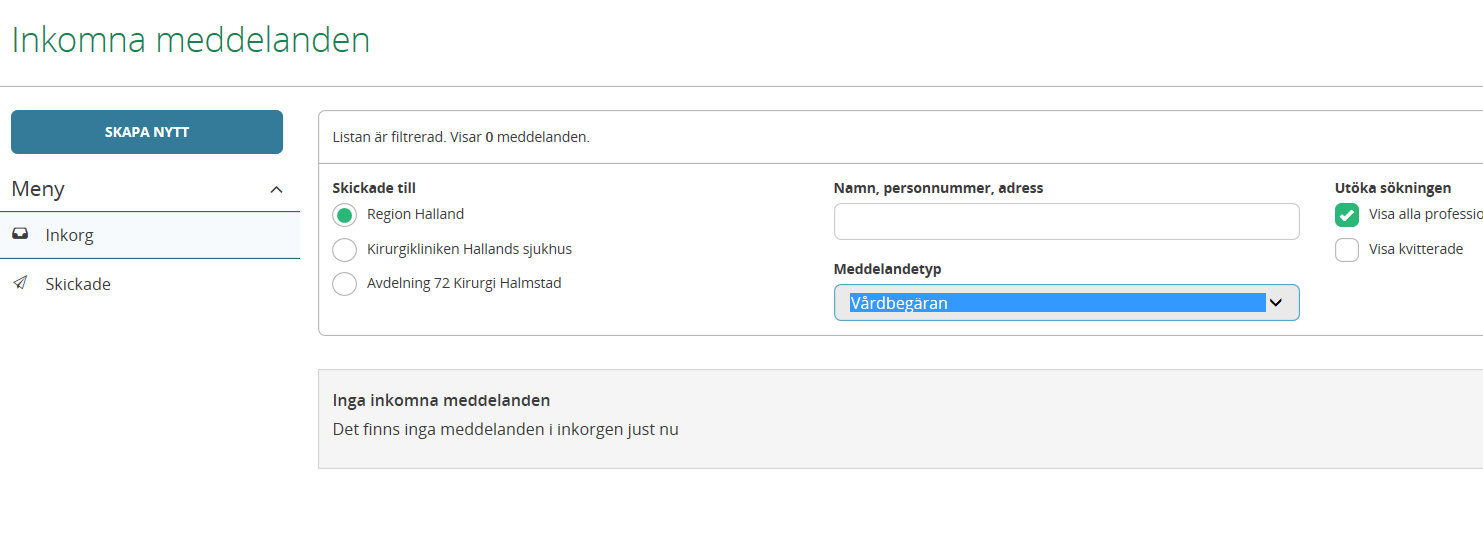 Klicka på aktuell vårdbegäranTryck på ”KVITTERA”Beräknat utskrivningsdatum Läkaren anger beräknat utskrivningsdatum, efter första rond eller inom 24 timmar.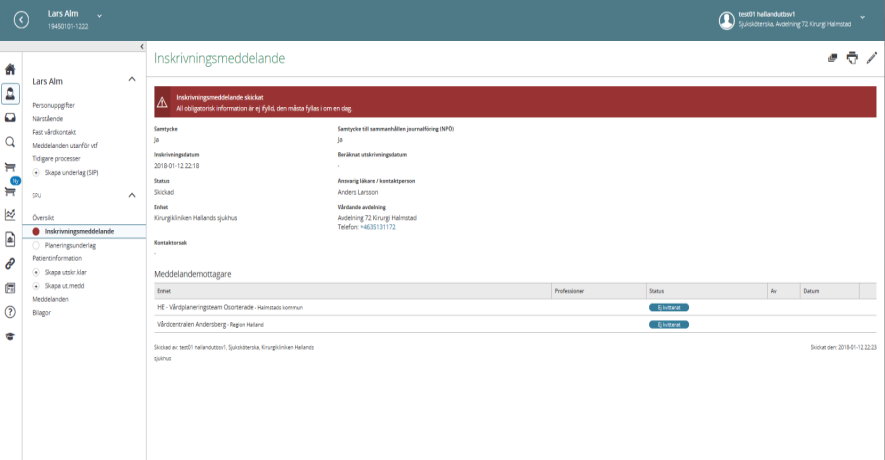 Den röda bollen vid inskrivningsmeddelandet är en påminnelse att ”Beräknat utskrivningsdatum” inte är skickat.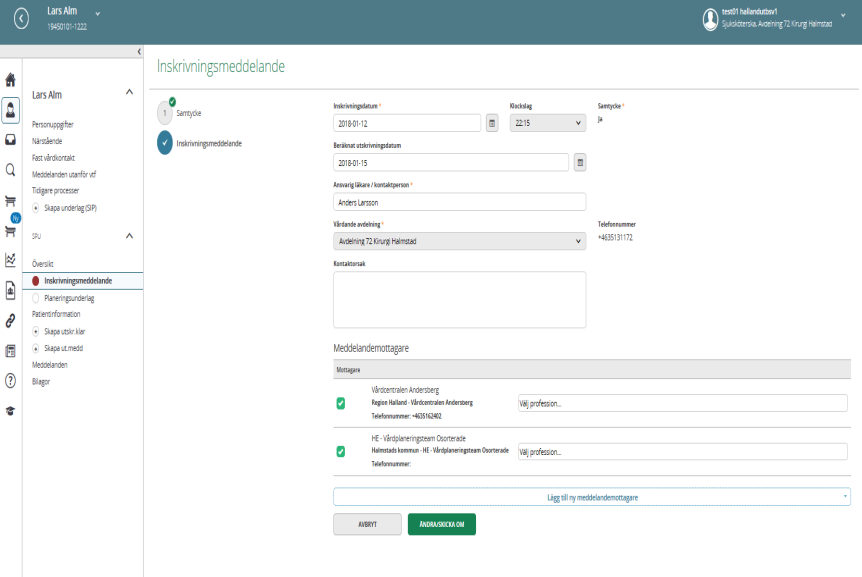 Skriv i datum Tryck på ”ÄNDRA/SKICKA OM” Vid eventuell ändring av redan registrerat datum för ”Beräknat utskrivningsdatum” ska inskrivningsmeddelandet uppdateras och sänds på nytt till berörda parter med uppdaterat datum. Gör ändringen och skicka om meddelandet genom att klicka på ”pennan” se 2 bilder ovanför Inneliggande patienterInneliggandelistan är utformad på samma sätt för alla parter, + tecknet finns vid respektive funktion där enheten ska utföra en registrering.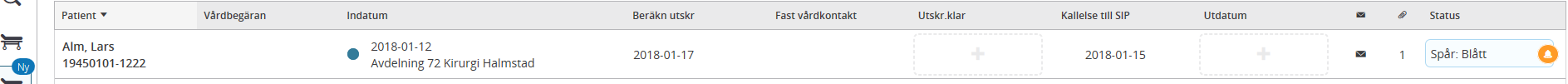 Fast vårdkontakt/vårdkontaktFast vårdkontakt utses i närsjukvården/psykiatrisk öppenvård för patienter där ett inskrivningsmeddelande är skickat i LifecareHär visas: Fast vårdkontakt i närsjukvården/psykiatrisk öppenvård.Vårdkontakt, patientansvarig sjuksköterska för patient inskriven i kommunens hemsjukvård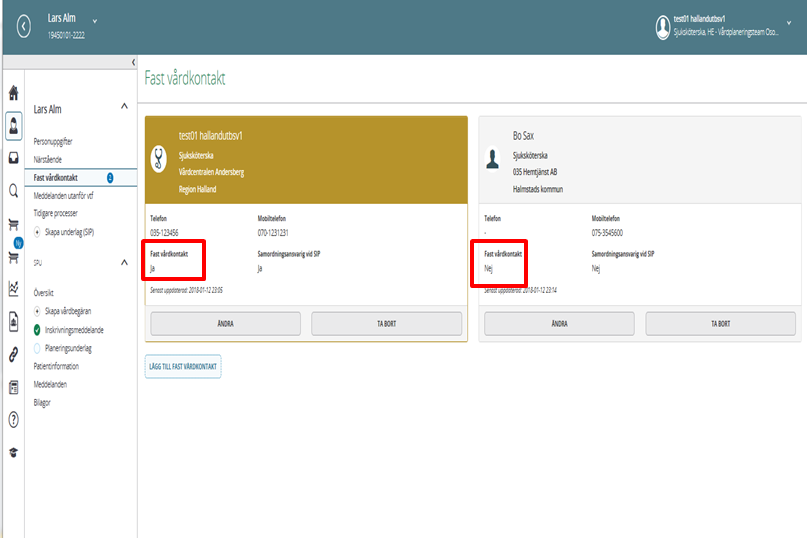 Skapa planeringsunderlag Slutenvården fyller i planeringsunderlaget inom cirka 24 timmar från att det första inskrivningsmeddelandet skickats. Planeringsunderlaget uppdateras vid förändrad bedömning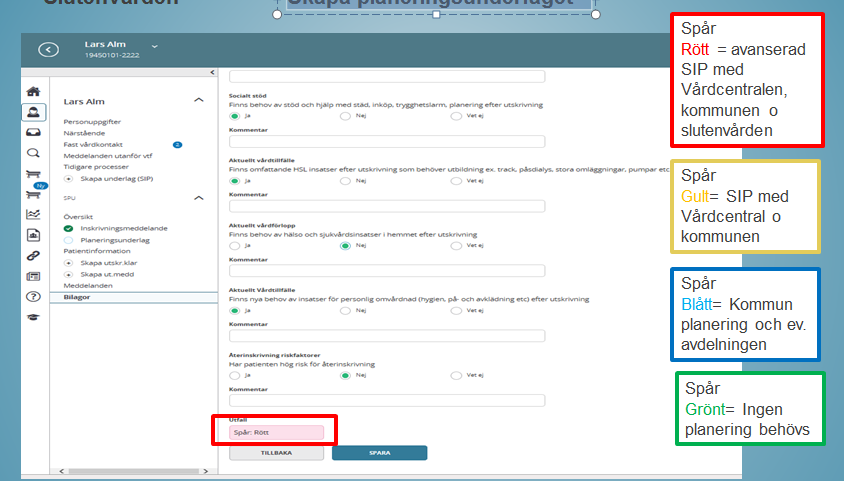 Slutenvården besvarar frågorna. Resultatet på planeringsunderlaget blir ett färgspår som ligger till grund för vilken eller vilka parter som ska kontaktas för fortsatt planering. Fyll i kommentarsfälten så att patientens behov framkommer tydligt. Informationen som framkommer i planeringsunderlaget är kommunens/biståndshandläggarens och den öppna hälso o sjukvårdens underlag inför utskrivningsplaneringen.Om patienten vill att närstående ska vara med på utskrivningsplaneringen/SIP mötet kontakta dem och meddela datum, tid och plats.När slutenvården uppdaterar planeringsunderlaget går ett nytt meddelande till kommunen och närsjukvården/psykiatrisköppenvård för kvittering.Om kommunen, närsjukvården/psykiatrisk öppenvård gör en annan bedömning än utfallet från planeringsunderlaget, får dialog ske med kommunen kring val av färgspår.Vid  ändring av färgspåret sänder kommunen  ett ”generellt meddelande” till berörda parter om byte av färgspår.Om slutenvården skickar om planeringsunderlaget efter att kommunen gjort en ändring av spårfärgen och slutenvårdens nya planeringsunderlag blir ett högre färgspår då ändras spårfärgen till ett högre spår. Om slutenvårdens nya planeringsunderlag blir lägre då är det kommunens val som fortfarande gäller som ett ”övergripande färgspår”.Utskrivningsplanering vid blått, grönt, gult eller rött spår För information om utskrivningsplaneringen av de olika färgspåren eller vid rött spår SIP innan utskrivningen, se ”Samverkansrutin för Vård-och omsorgsplanering i öppenvård och utskrivningsplanering från sluten hälso- och sjukvård”, se länk sid 2Generellt meddelandeFrån generella meddelande kan man:Skapa nya meddelanden Läsa skickade meddelanden från egen enhetPlocka fram sparade meddelanden som inte är skickadePlocka bort felaktiga meddelanden som ännu ej blivit kvitteradeBifoga bilagor ex ADL-status (bifoga inte planeringsunderlaget använd planeringsunderlaget i vänstermenyn i SPU flödet)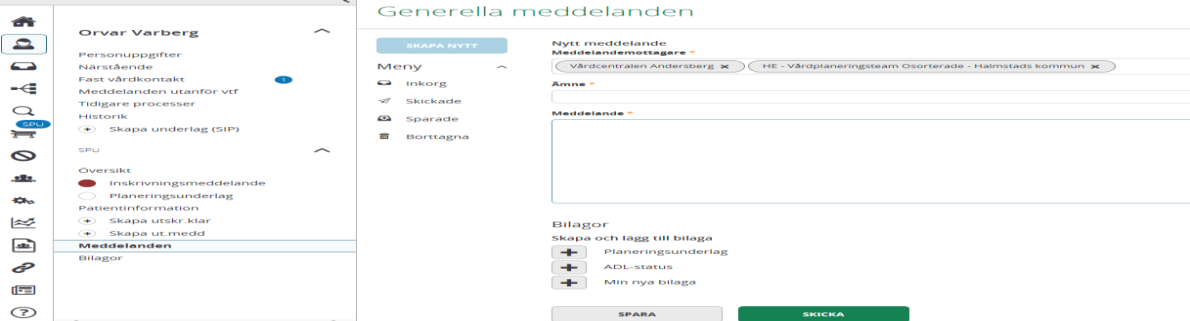 Skriva ett generellt meddelandeKlicka på knappen ”SKAPA NYTT”Välj mottagare (går endast att skicka till de som fått inskrivningsmeddelande) Skriv Ämne = Ange ämne för meddelandetSkriv meddelande till mottagarenTRYCK PÅ ”SKICKA”HemgångsklarKriterierna för Hemgångsklar finns i vyn ”patientinformation” I dialog mellan slutenvården, kommunen närsjukvården/psykiatrisk öppenvård se till att kriterierna för hemgångsklar är säkerställda/uppfyllda utifrån aktuella behov inför att patienten ska skrivas ut.Ansvarig part bockar av punkterna i Lifecare efterhand de blir avcheckade. Mer information om Hemgångsklar och kriterierna finns i ”Samverkansrutin för Vård-och omsorgsplanering i öppenvård och utskrivningsplanering från sluten hälso- och sjukvård”, se länk sid 2.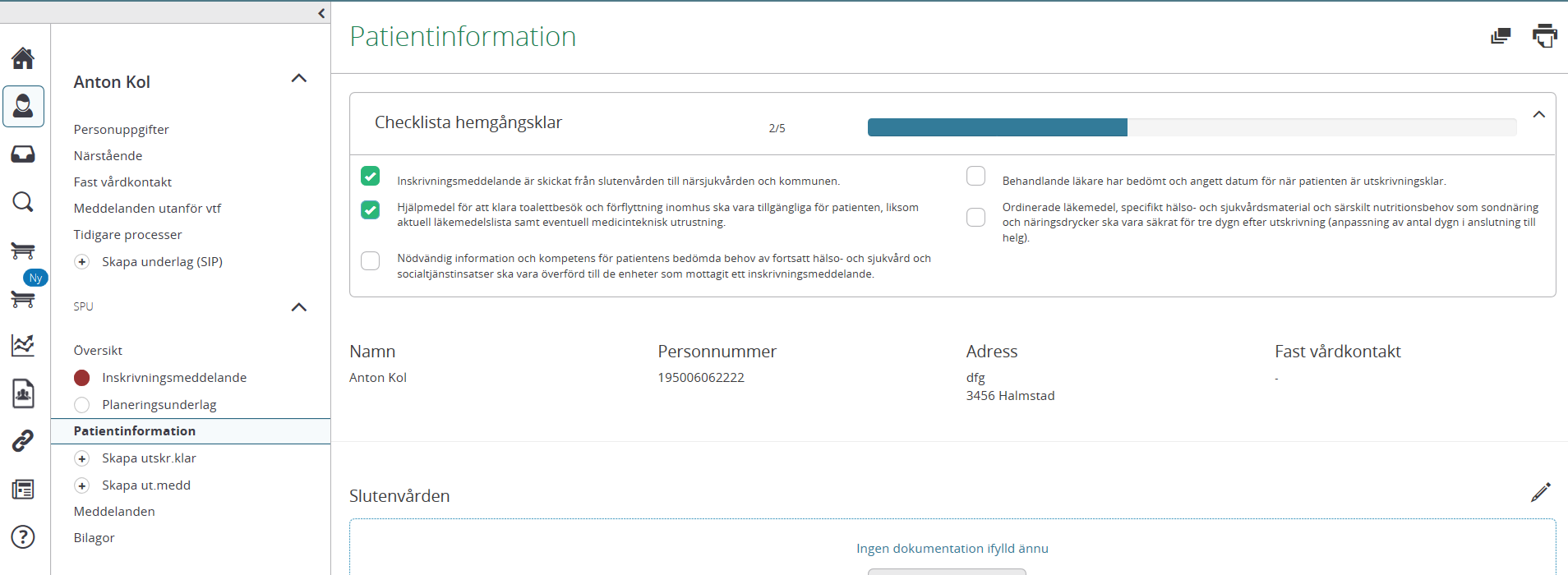 Att registrera i ” Checklistan hemgångsklar”  Klicka på ”Patientinformation För att öppna checklistan för hemgångsklar klicka på pilenMarkera den aktuella punkten det blir en markering   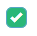 För man musen över meningen så ser man av vem/när markeringen gjordes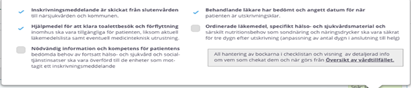 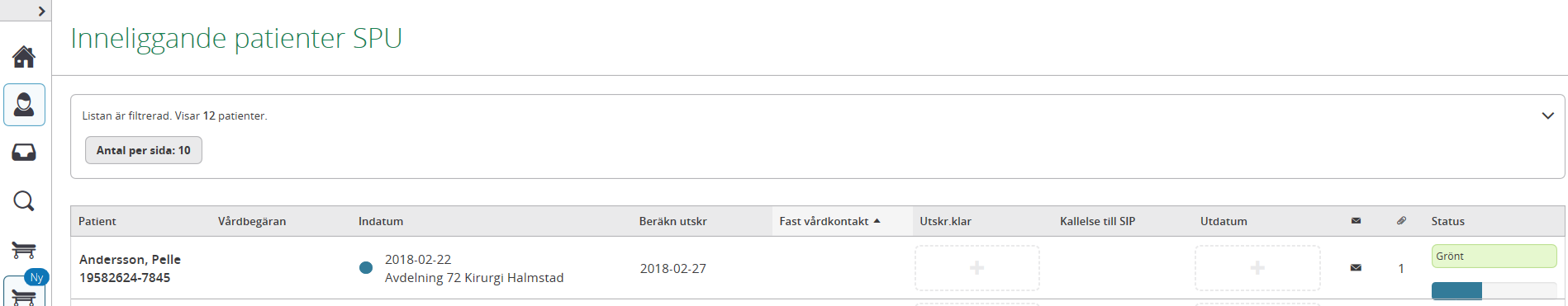 Kriterierna för hemgångsklar visas även på listan för inneliggande patienter PatientinformationI funktionen patientinformation finns möjlighet för alla parter att dokumentera information som rör utskrivningsprocessen vid blått, grönt, gult och rött spår, se ”Samverkansrutin för Vård-och omsorgsplanering i öppenvård och utskrivningsplanering från sluten hälso- och sjukvård”  Efter utskrivningsplaneringmötet dokumenterar kommunen i ”patientinformation” resultatet av utskrivningsplaneringen, samt när insatser kan startas upp och hemgångsdatumEfter ett SIP möte återkopplar kommunen i ”patientinformation” när insatserna kan startas upp och hemgångsdatum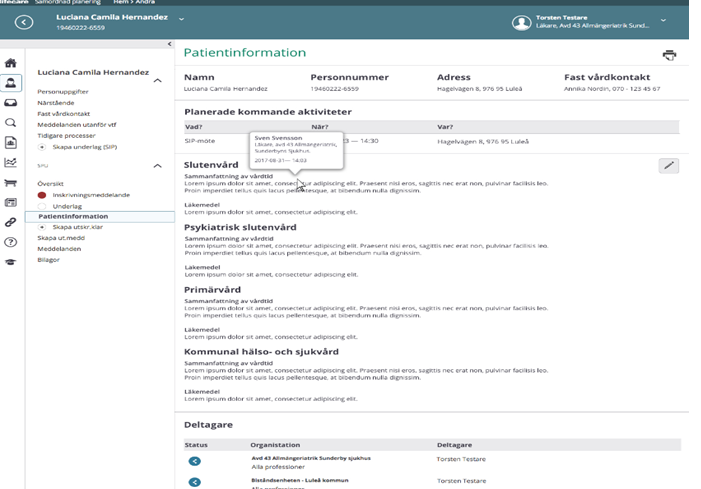 Utskrift av patientinformationNär det finns information av vikt för patienten i patientinformationen lämnar slutenvården ett utskrivet exemplar i samband med utskrivning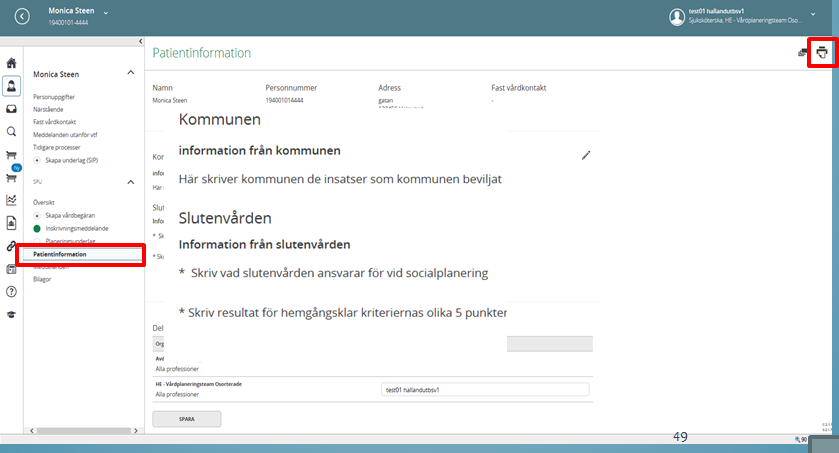 På inneliggandelistan visas datum i spalten patientinfo då det finns något dokumenterat i patientinformation. När någon annan enhet skriver något nytt i patientinfo visas datumet med röd färg tills det är öppnat och läst.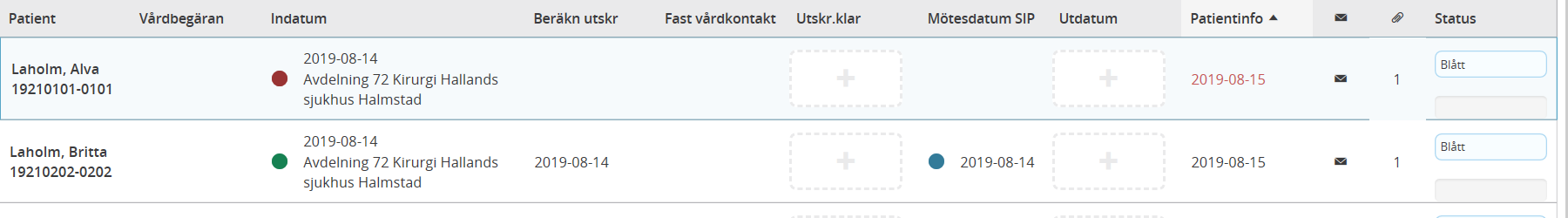 När patientinformation är öppnad visas dokumentation med röd text. Om man klickar på knappen ”MARKERA SOM OLÄST” så blir datumet på inneliggandelistan fortsatt röd färgat = oläst.När patientinformation stängs och man inte klickat på knappen ”MARKERA SOM OLÄST” blir datumet svart och kan inte göras oläst igen!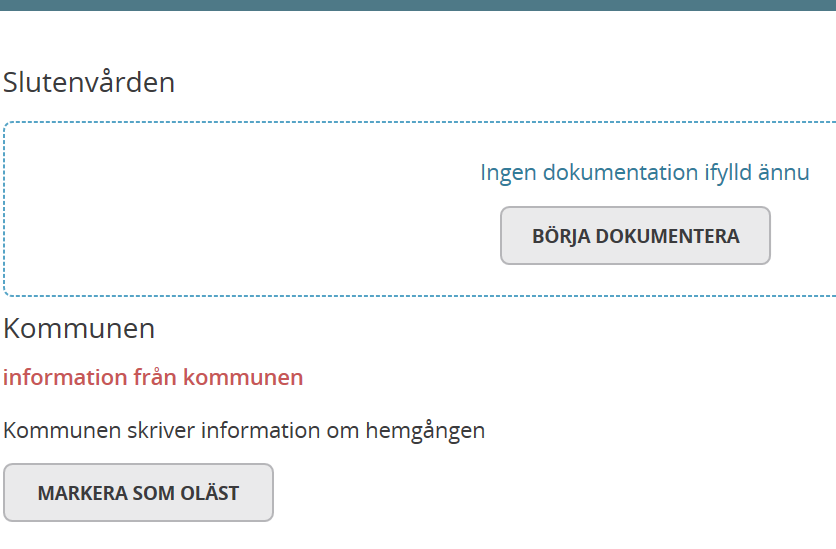 SIP innan utskrivning från slutenvården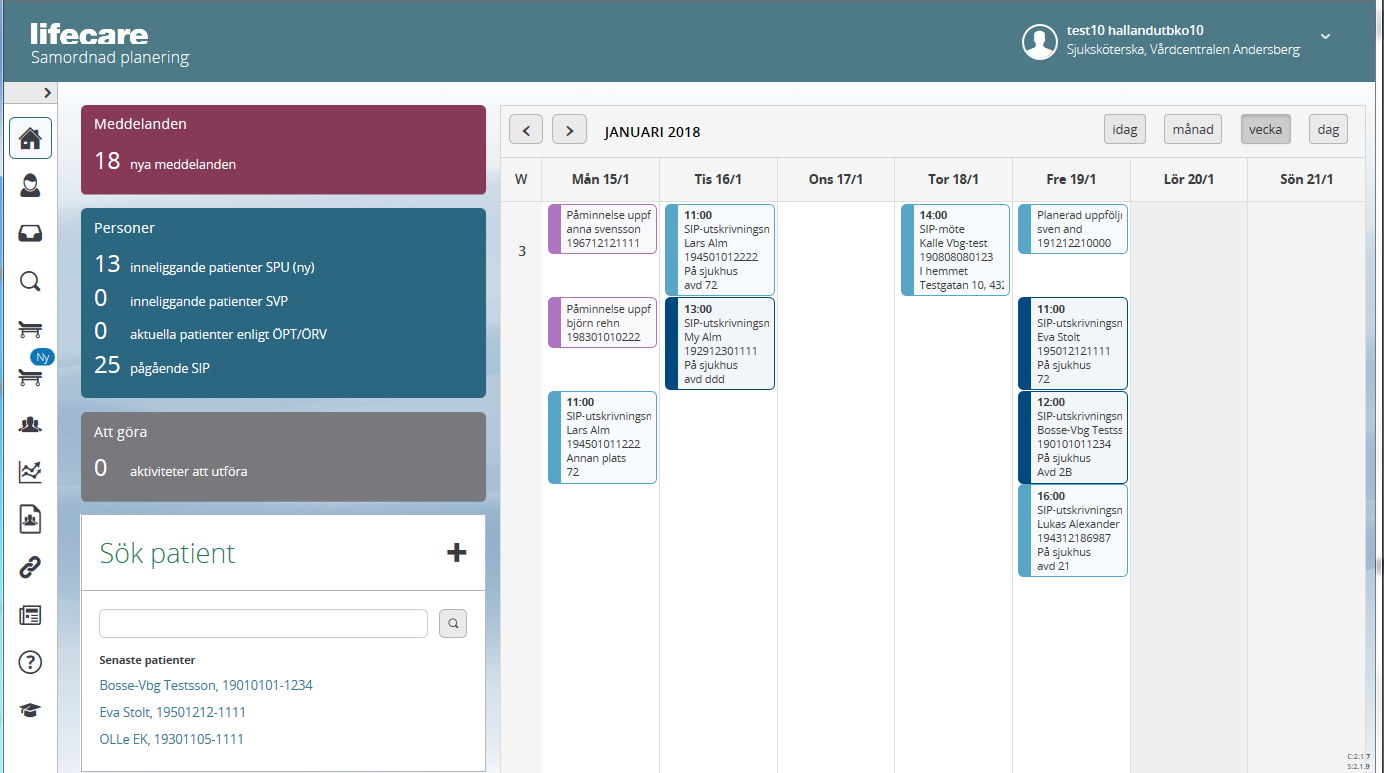 SIP kallelsen från vårdcentralen/psykiatrisk öppenvård kommer i inkorgen för kvittensKlicka på ”Meddelanderutan” Sidan för okvitterade meddelande visas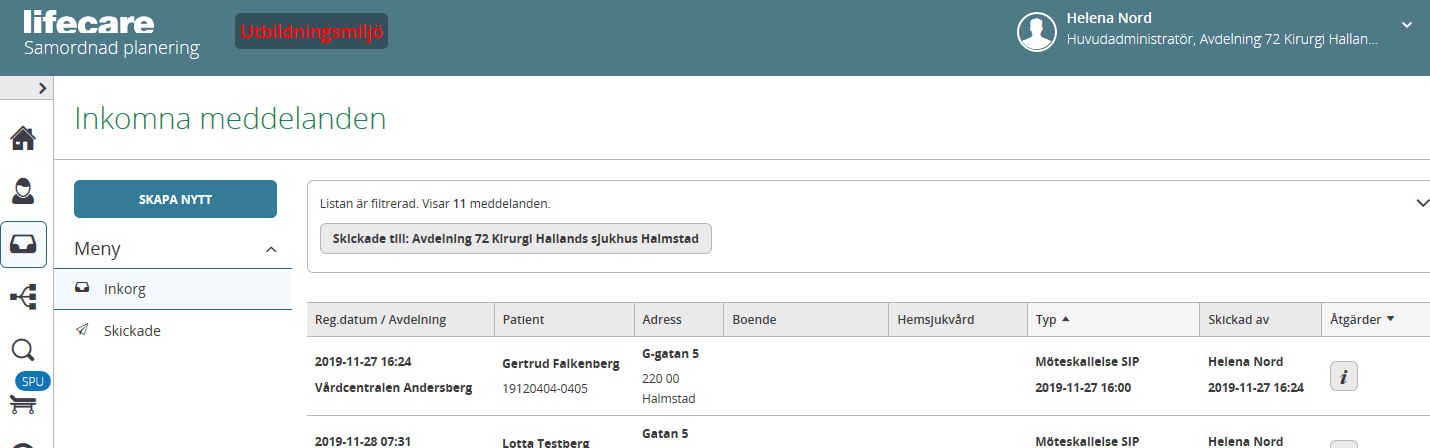 Klicka på meddelandet ”Möte Kallelse SIP”Tryck på ”ACCEPTERA” Kommentar kan skrivas Tryck på ”SPARA”Inplanerat möte ses i kalendernLäsa SIP-dokumentationenAtt läsa SIP: en gör man lättast från ”Översikten”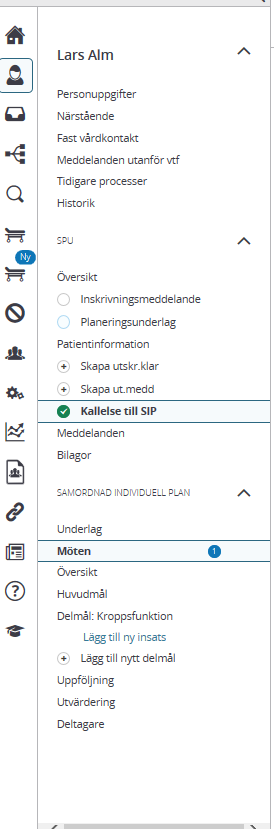 I vänstermenyn visas de aktiva och avslutade delmål och insatser de avslutade är gråmarkerade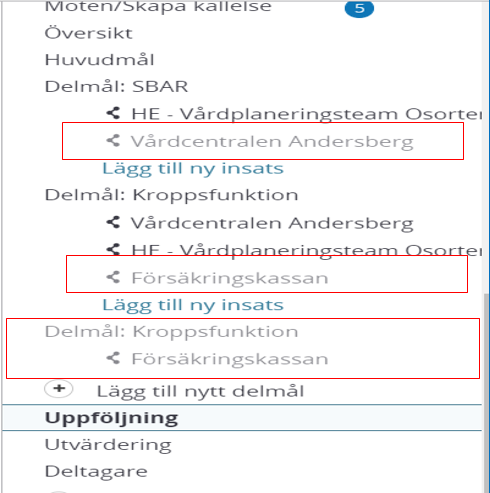 Klicka på ”översikt”Från ”Översikten” visas automatisk SIP:ens  Huvudmål, de aktiva delmålen och insatserna på skärmen och på utskriftenMed ett aktivt val kan även de avslutade delmålen och insatserna visas men endast på skärmen. Klicka på pilen så öppnas en vallista för att visa avslutade delmål/insatser. 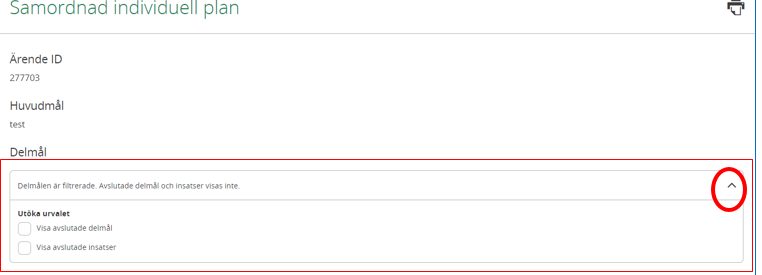 Bilden nedan visas även de inaktiva delmål och insatser och Datum för avslut visas också.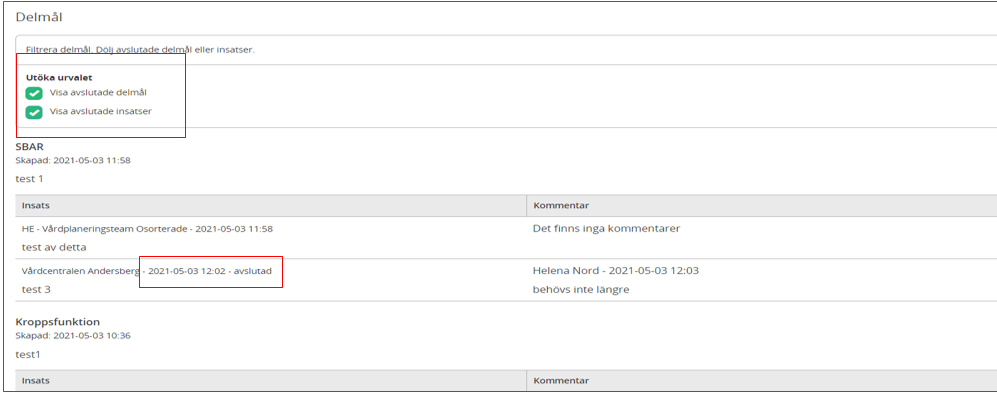 Utskrift av SIP-dokumentationenSlutenvården ansvarar för att skriva ut och lämna SIP-dokumentationen till patient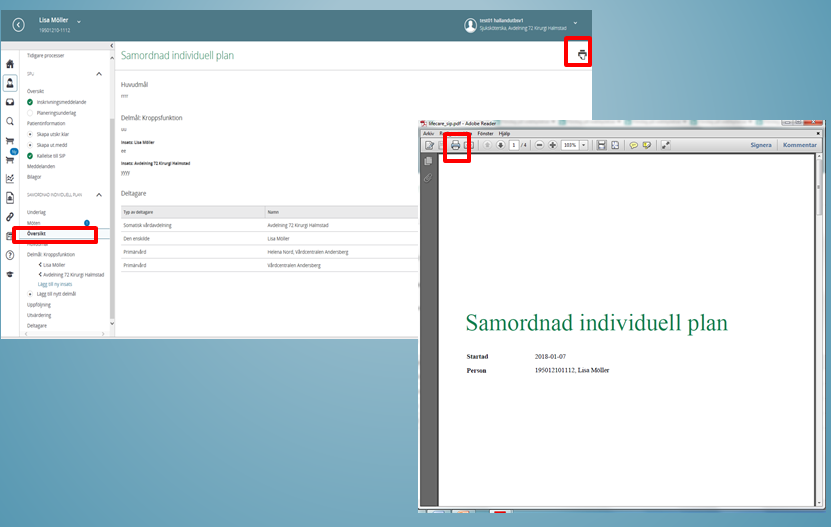 Registrera Utskrivningsklar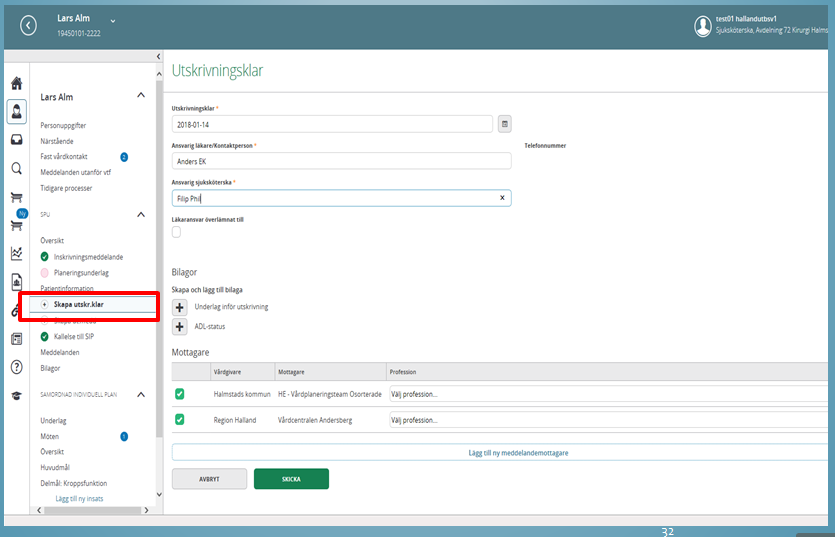 Utskrivningsklar registreras den dag patienten är inte längre är i behov av slutenvård Klicka på ”Utskrivningsklar”Ansvarig läkare och ansvarig sjuksköterska registreras på meddelandet Datum och tid för när meddelandet skickas är den faktiska dateringen för utskrivningsklar Tryck på ”SKICKA” till de förvalda mottagarna Återta utskrivningsklar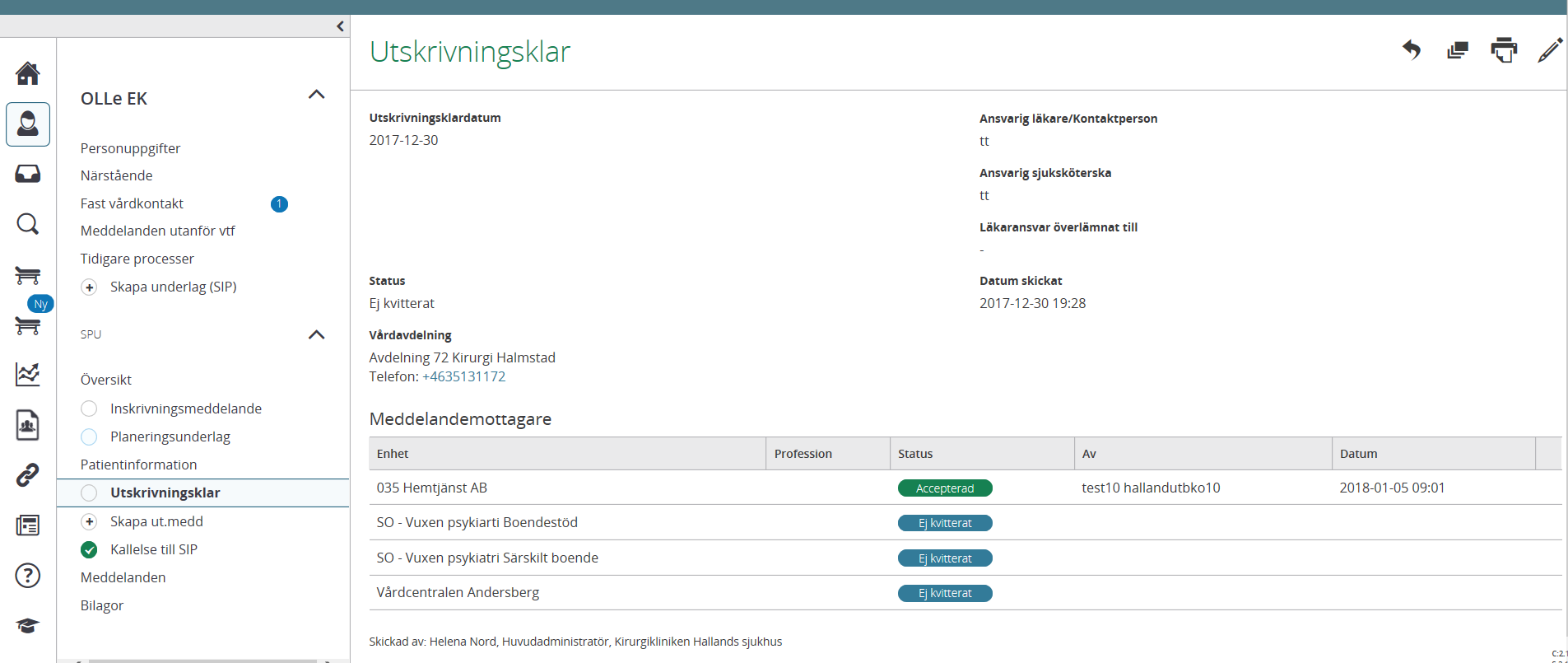 Klicka på bakåtpilen för att återta utskrivningsklarNy bild kommer upp, ange datum och orsak för återtaget.Tryck på ”SKICKA” till de förvalda mottagarnaPå inneliggande listan visas återtaget utskrivningsklar enligt bild nedan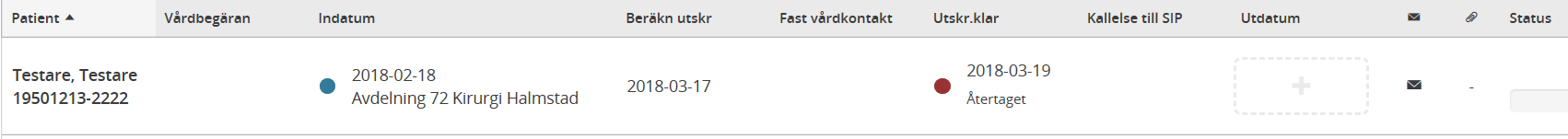 Återkalla kallelse till SIP Om inbokat SIP-möte behöver återtas. Kontakta närsjukvården och kommunen, ange orsak (Telefonkontakt vid kort varsel annars skicka ett generellt meddelande)Kvittera meddelandet i inkorgen  ”Meddelande utanför vårdtillfälle” – möteskallelse återtagen som närsjukvården skickatÅtertaget SIP-möte visas med röd ruta i kalendern och med röd boll framför mötestiden på inneliggandelistan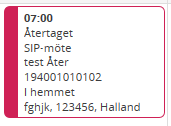 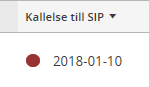 Vid ny kallelse till SIP kommer meddelandet i inkorgen för kvitteringSkapa utskrivningsmeddelande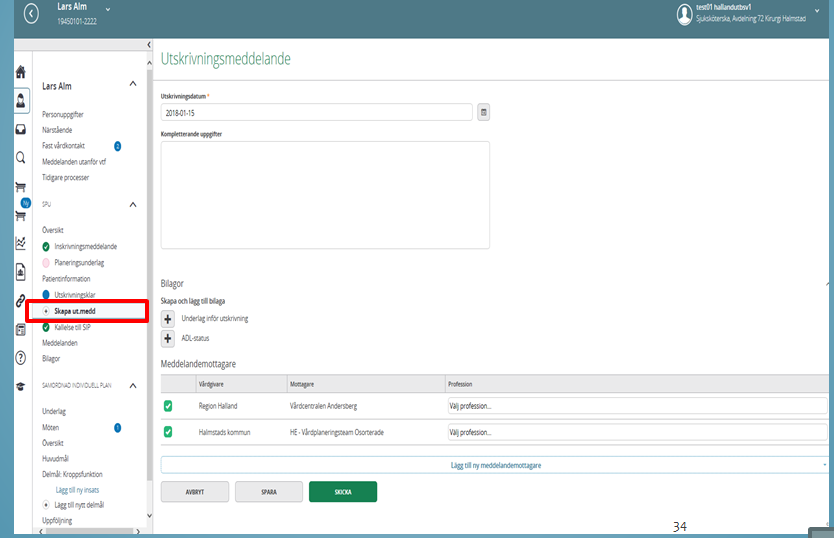 Klicka på ”Skapa ut.medd.” (skapa utskrivningsmeddelande).Kommer detta meddelande upp- gå till ”Patientinformation” och registrera de kvarvarande punkterna i Hemgångsklar, se avsnittet Hemgångsklar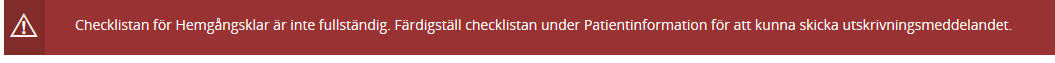 Gå sedan tillbaka till ”Skapa utskrivningsmeddelande”Registrera utskrivningsdatumEv. kompletterande uppgifterTryck på ”SKICKA” till de förvalda mottagarna 
Registrera avliden, flytta patienten till annan avdelning och visa avdelningsbyten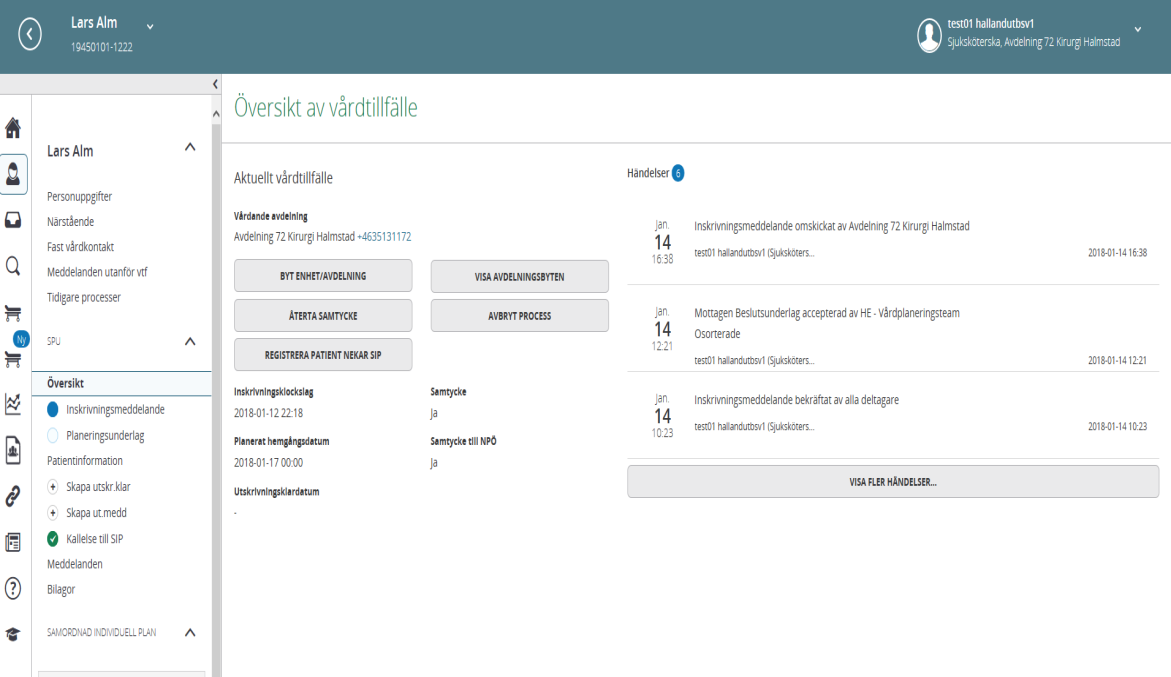 Från Översikten görs följande moment: Byta avdelning/sjukhusVisa avdelningsbytenÅterta samtyckeRegistrera patient nekar SIPAvbryt process: ej aktuell, avlidenVisa ”Händelser” under Översikt av vårdtillfälle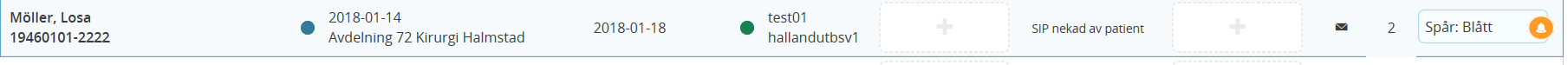 Avbryta process Då patienten inte önskar någon hjälp från kommunen efter utskrivning eller det framkommer vid ett utskrivningsplaneringsmöte att det inte blir aktuellt med insatser efter utskrivning så ska processen avbrytas. 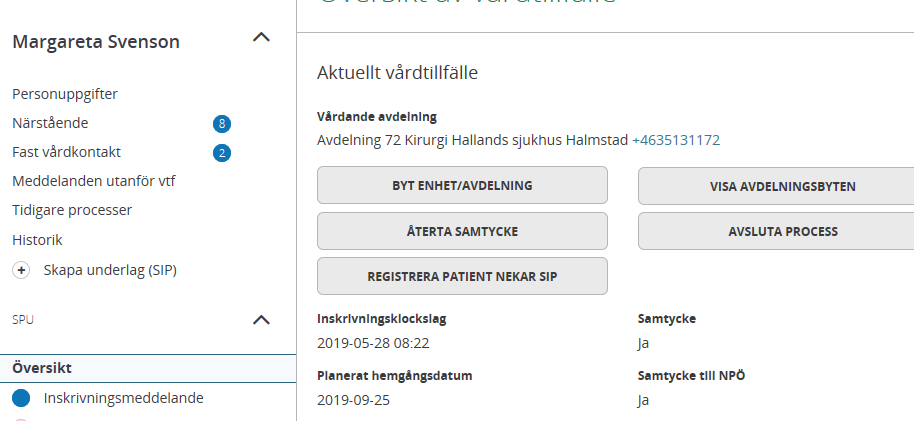 Avbryta processen: - välj översikt, knappen avsluta process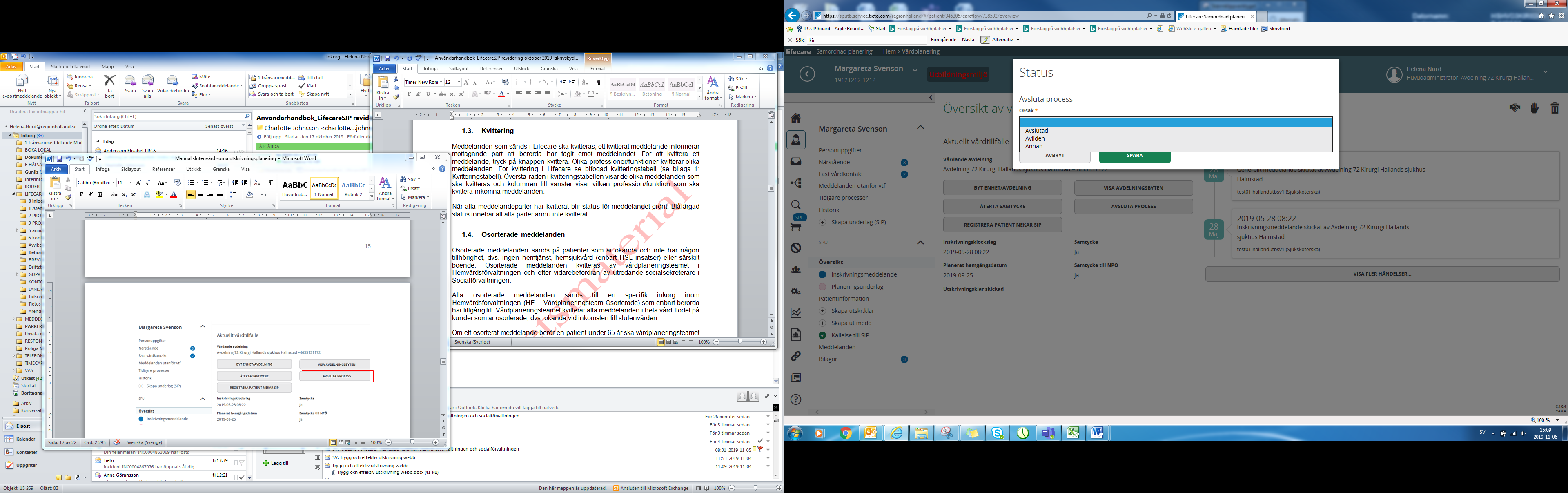 Välj orsak avslutadAvlider patienten på sjukhuset ska det registreras med valet ”Avliden”Patienten försvinner från inneliggandelistan direkt och meddelande går till kommun och närsjukvården att vårdkedjan är avbruten och orsak.För att återuppta den felaktiga avslutande SIP och vårdprocess  klicka på ”backa pilen” vid respektive process.  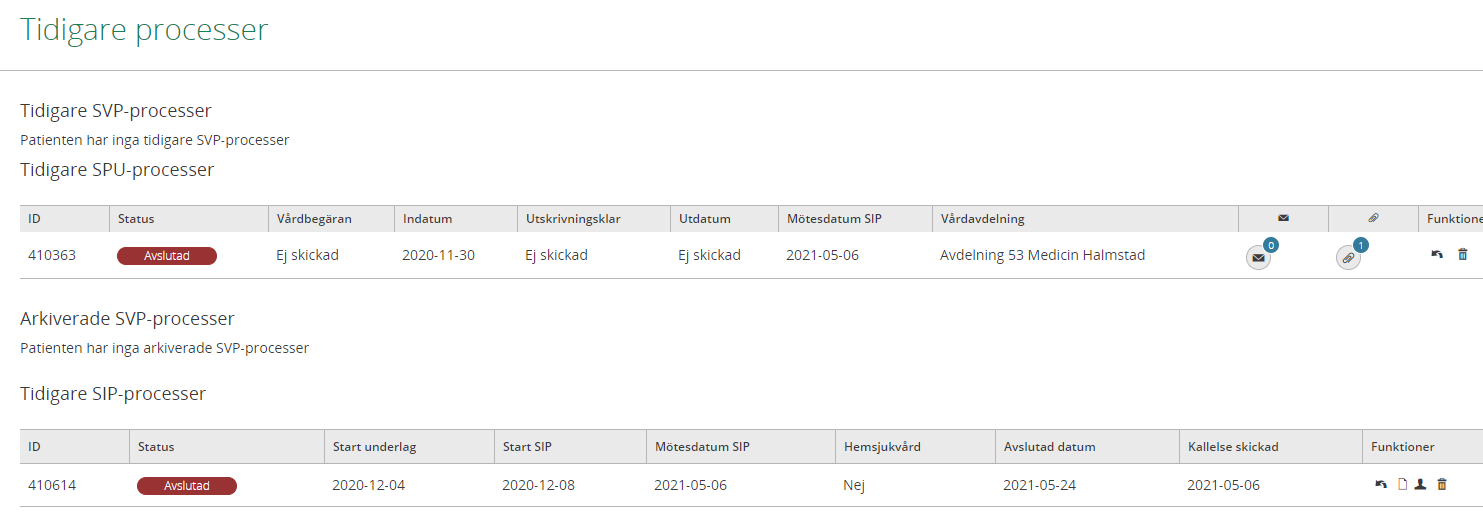 För att ta del en SIP från tidigare vårdprocess För att ta del av SIP: en klicka på knappen ”ÖPPNA PROCESS”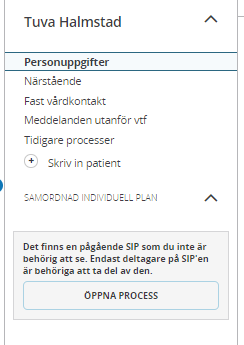 När man klickar på knappen ”Öppna Processen” kommer en ny ruta upp, där fylls anledningen i till varför man öppna SIP:en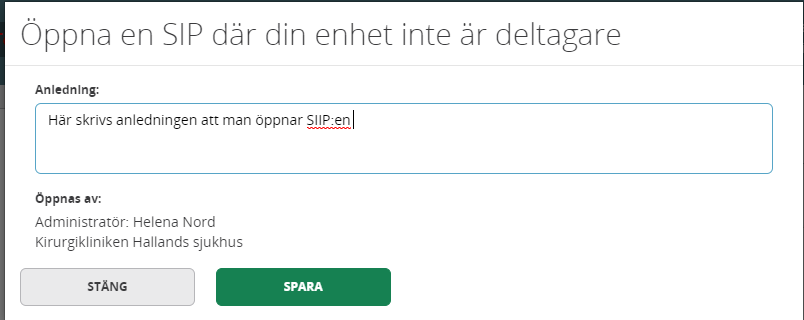 SIP: en öppnas endast för den användaren som öppnat SIP: en och stängs igen när användaren loggar ut.Vid loggkontroll framgår anledningen till att SIP:en öppnats. ”ÖPPNA PROCESS” och funktion att ”SKRIVA IN PATIENT” saknas Om funktionen ”SKRIVA IN PATIENT” saknas:Patienten är inskriven på annan enhet än somatisk vårdavdelning och kan därmed inte skrivas in i LifecareLifecare kan inte användas i utskrivningsprocessen Telefon får används för informationsöverföring och utskrivningsplanering. När du söker på patienten kommer nedanstående informationsruta upp Knappen för skrivs in saknas Vårdprocessen har ingen knapp för ”Öppna process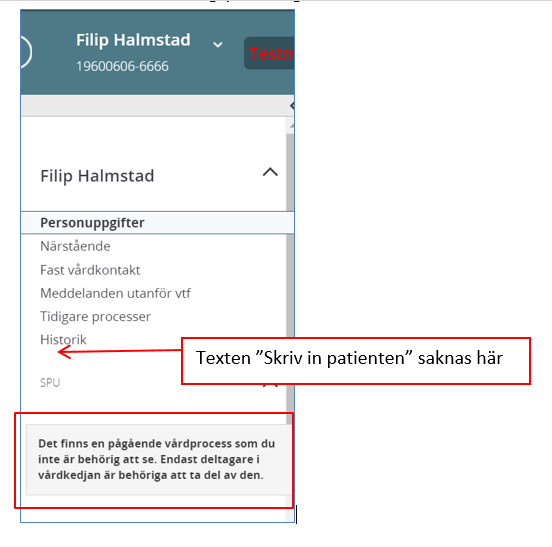 Skriva in patient då utskrivningsmeddelandet inte är kvitteratPatienten är utskriven men utskrivningsmeddelandet är inte kvitteratSök upp patienten via Sök patient, patientens tidigare vårdtillfälle kommer upp Klicka på skriv in patient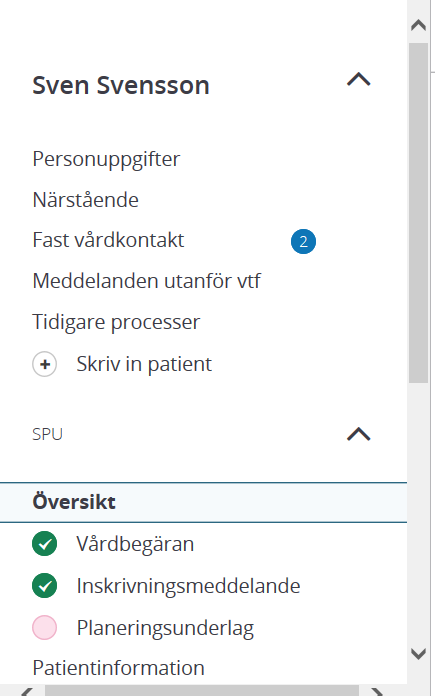 En fråga kommer upp, ”Är du helt säker?” Svara JA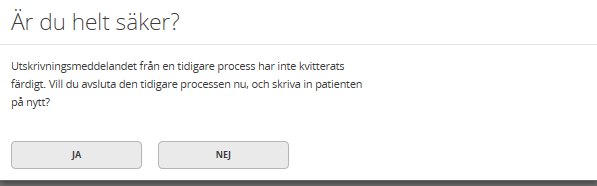 Skriv in patienten med samtycke och uppgifterna på inskrivningsmeddelandetKommunen och närsjukvården får information i sin inkorg om att det första vårdtillfället är avbrutet.Om patienten skrivs in på samma avdelning som tidigare ligger patienten på två flöden på inneliggande listan, se bild nedan.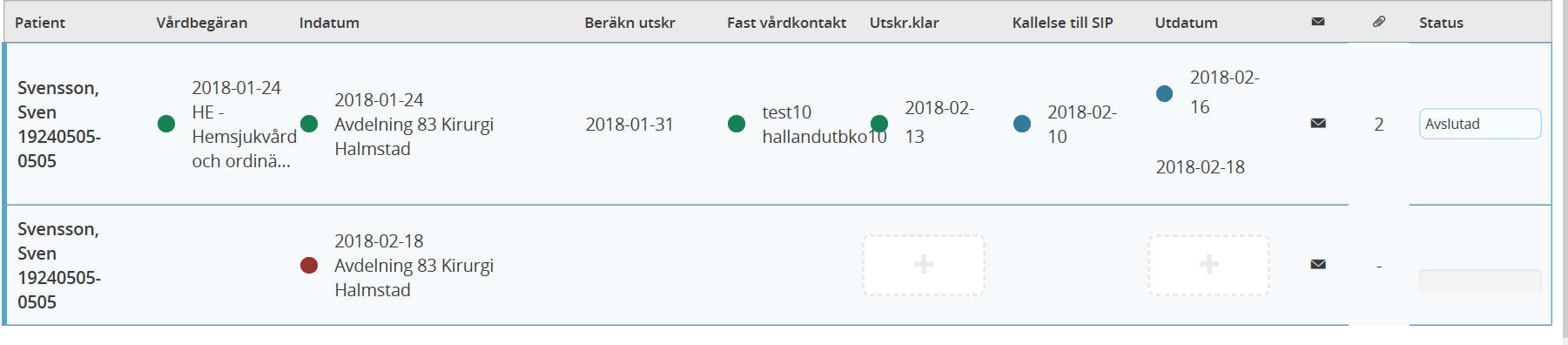 Inneliggandelistan på bilden nedan visar skillnaden mellan två olika avslutade vårdprocesser Den övre raden visar en avslutad vårdprocess, utskrivningsmeddelandet är kvitterat av alla parter. Den nedre raden visar ett flöde när en patient skrivs in i slutenvården innan tidigare utskrivningsmeddelande är kvitterat av respektive part. Det skapas då två datum i ”ut datum” kolumnen. Det översta datumet avser när patienten skrevs ut första gången, det nedersta datumet avser när tidigare process avbröts. 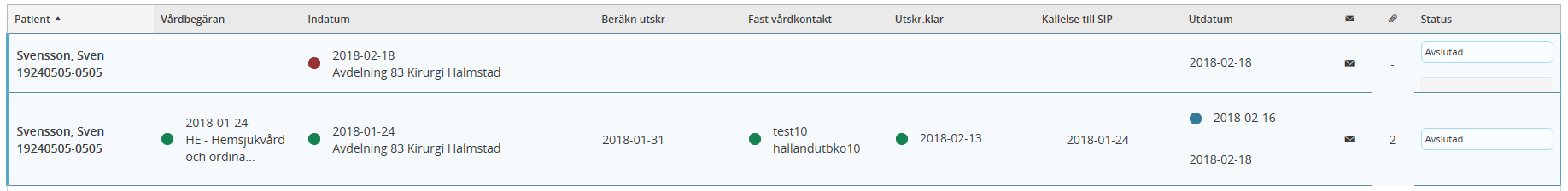 Inaktivera påminnelse uppföljning och planerad uppföljning i kalendernNär en avdelning blir kallad till SIP-möte så blir avdelningen också en part i SIP: en, vilket leder till att datum för påminnelse uppföljning och planerad uppföljning dyker upp i kalendern, se nedan. 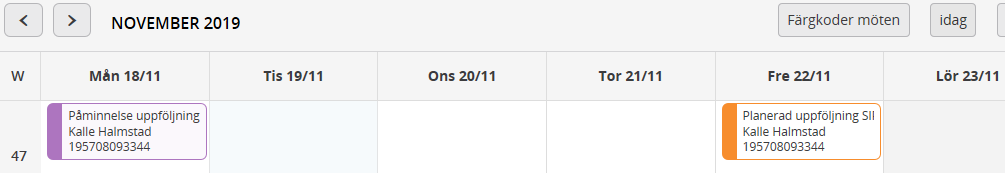 För att undvika ”påminnelse uppföljning” och ”planerad uppföljning” i kalendern ska avdelningen inaktivera sig själv som part i SIP: en, genom att gå till sidan "Deltagare".  (Se nedan)Detta kan göras i samband med att patienten blir utskriven eller när de lila/orange rutorna dyker upp i kalendern.Efter att avdelningen har inaktiverats, blir de inte längre någon aktiv part i SIP: en och kan inte läsa den utan patientens medgivande.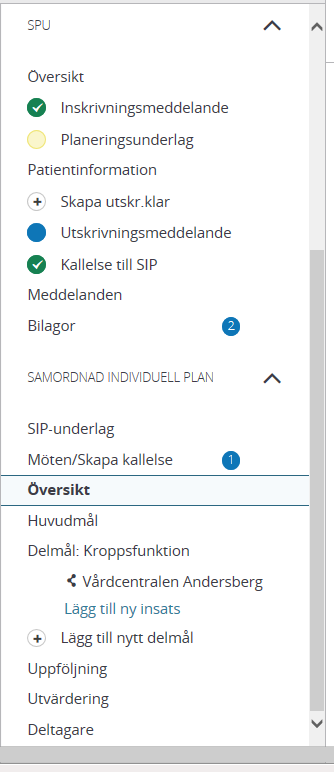 Klicka på ”Deltagare”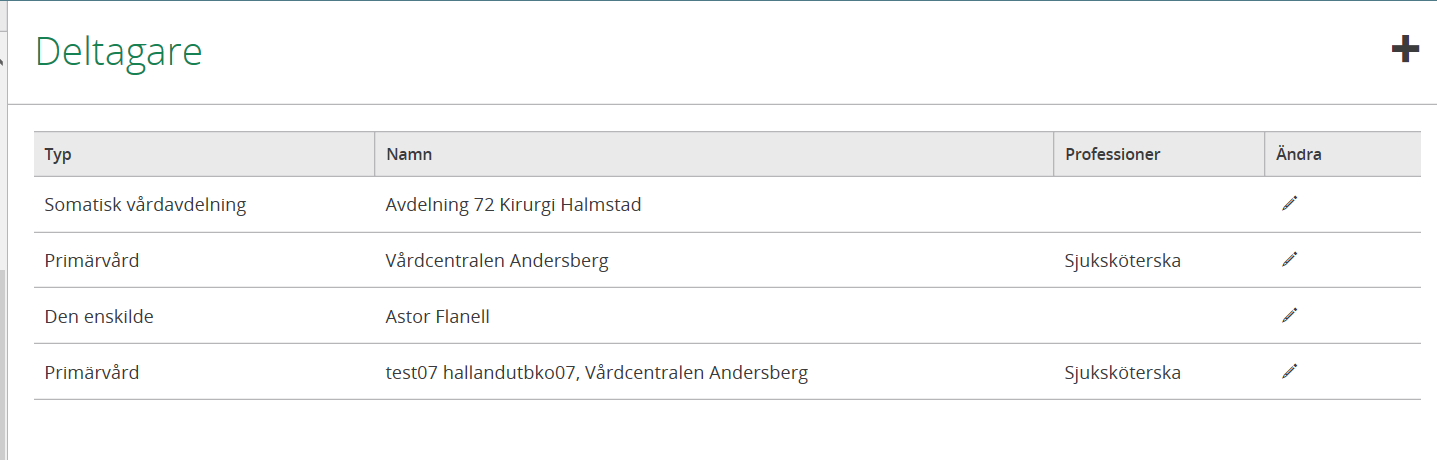 Klicka på pennan vid avdelningens namn.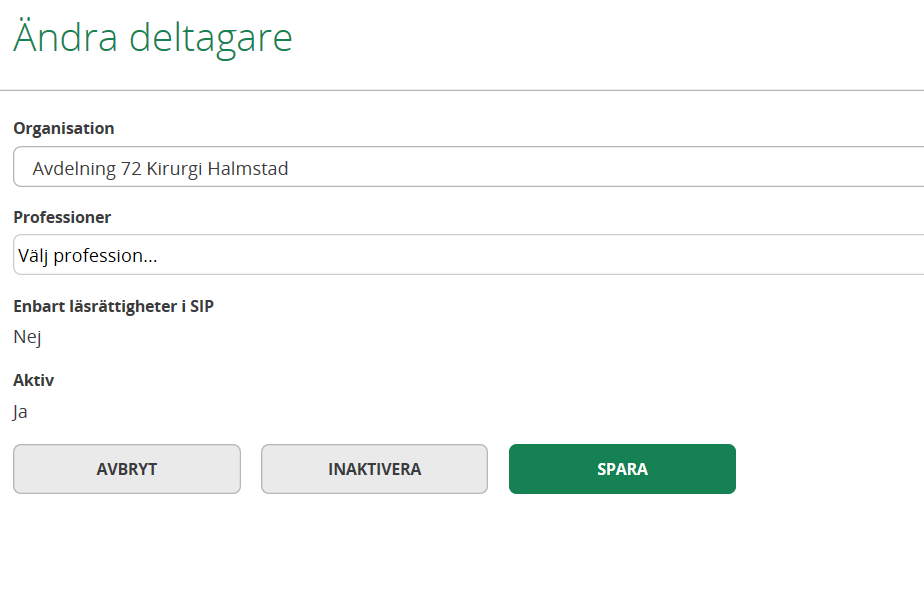 Klicka på ”INAKTIVERA”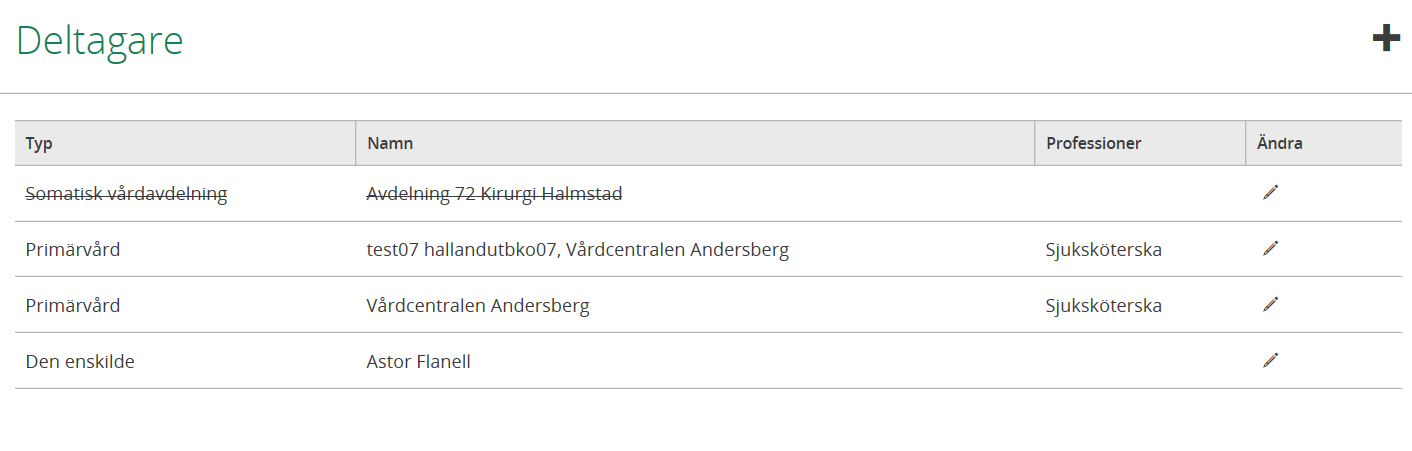 Deltagaren blir struken och kommer inte att bli kallad på fler möten.Lägg till ny deltagare i SIP:en 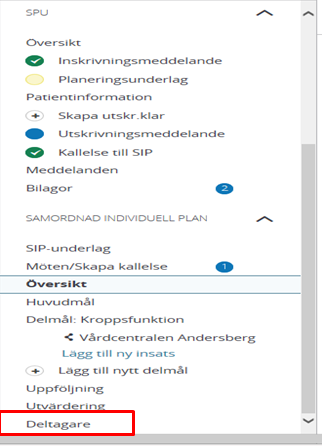 Klicka på ”Deltagare”Klicka på plustecknetVälj typ av aktör du ska lägga till (Ny avdelning välj verkställande enhet/vårdgivare)Välj Organisation (skriv i ex avd. 83)Tryck på ”SPARA”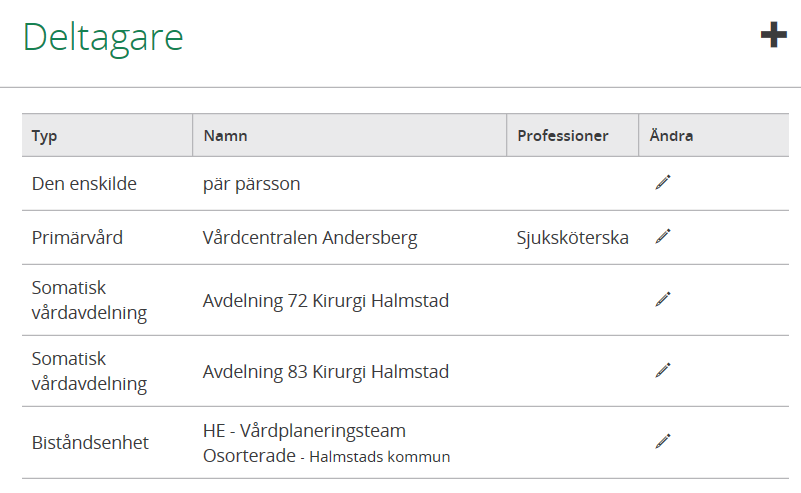 Den nya avdelningen finns med som aktiv part i SIP: en och inbokade tider finns med i deras kalender.SIP-blankett då digital SIP inte kan användasBlanketten finns på vårdgivarwebben sidan Trygg och effektiv utskrivning – klicka på länken till pappersblanketten för SIP.